Памятка для родителей !!!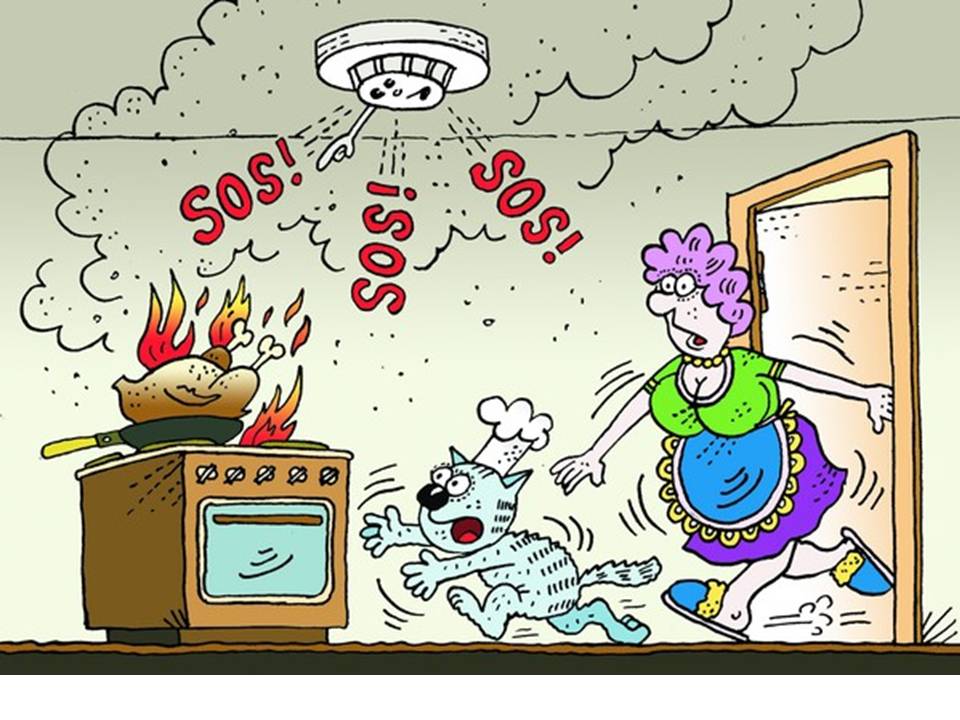 Автономный пожарный извещатель спасает жизни.О необходимости установки автономного пожарного извещателя.Статистика показывает, что более 50% пожаров с гибелью людей происходит именно в тот момент, когда человек спит. Во сне он не чувствует запаха дыма и поэтому наиболее беззащитен. Своевременно обнаружить загорание и тем самым предотвратить пожар, гибель людей и материальный ущерб можно установив в квартире автономный пожарный извещатель.Сохрани жизнь себе и своим близким.Установи автономный пожарный извещатель!Автономный дымовой пожарный извещатель – это наиболее доступное средство, способное обезопасить людей и их жилье от страшных последствий пожара. Прибор реагирует на возникшее задымление, подавая мощный звуковой сигнал, услышать который может не только спящий человек, но и его соседи. В эксплуатации он крайне прост и непривередлив: необходимо менять батарейки и периодически очищать АДПИ от пыли.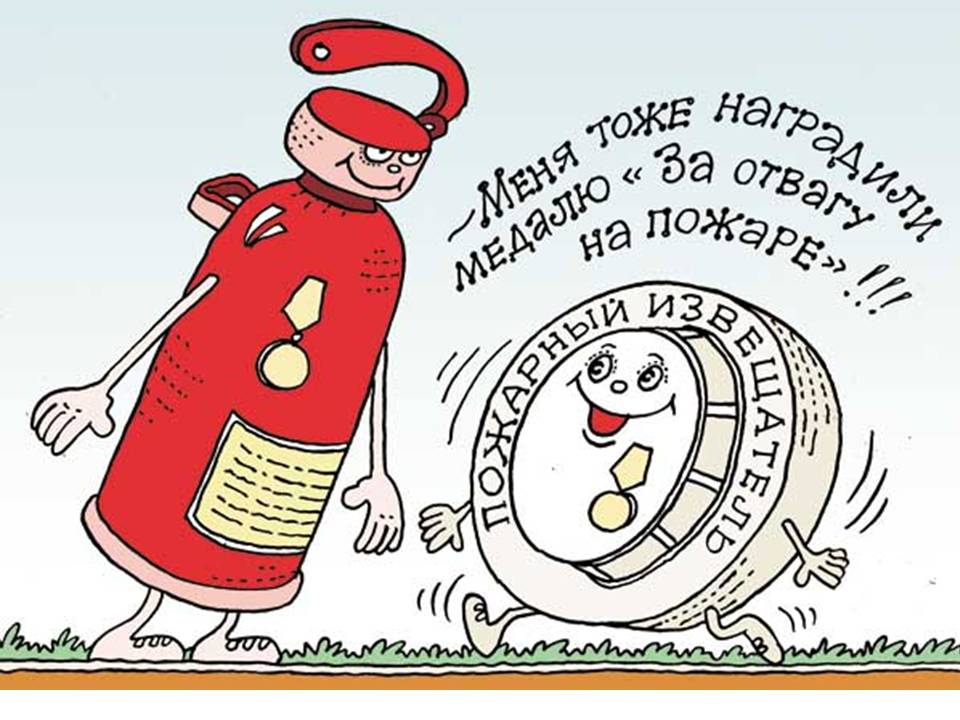 Принцип действия АДПИ: осуществляет периодический контроль оптической плотности окружающей среды и сравнивает результат с пороговым значением, при задымленности выдает звуковой сигнал пожар*Правила установки АДПИ:размещается на потолке в середине помещения; допускается устанавливать:на потолке у стены, но не ближе 10 см от нее, на стене на расстоянии от потолка от 10 до 30 см; не рекомендуется установка ближе 50 см от угла. * Сигнал выключается автоматически после прекращения вызвавшего его воздействия.Очень важно верно выбрать место установки извещателя. Оптимальная точка – в центральной части потолка с небольшим смещением в сторону окна или двери, где происходит движение воздушных потоков. Сработав, извещатель подает громкий сигнал, способный разбудить крепко спящего человека.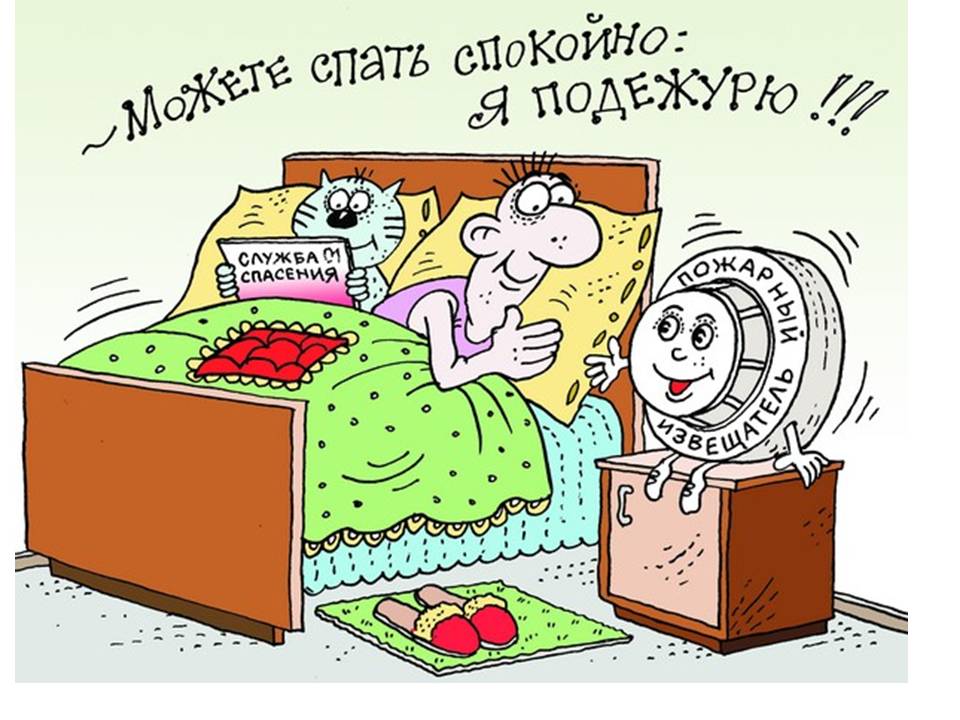 